HCE Virtual Schedule* Teacher Office Hours are from 2:30 – 3:00 – This is a time to speak with parents to support student learning and for teacher planning.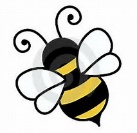 7:35 - 7:45                                                       MORNING ANNOUNCEMENTS                                                       MORNING ANNOUNCEMENTS                                                       MORNING ANNOUNCEMENTS                                                       MORNING ANNOUNCEMENTS                                                       MORNING ANNOUNCEMENTS                                                       MORNING ANNOUNCEMENTS                                                       MORNING ANNOUNCEMENTS                                                       MORNING ANNOUNCEMENTS                                                       MORNING ANNOUNCEMENTS                                                       MORNING ANNOUNCEMENTSSYNCHRONOUSSYNCHRONOUSSYNCHRONOUSSYNCHRONOUSSYNCHRONOUSSYNCHRONOUSSYNCHRONOUSSYNCHRONOUSSYNCHRONOUSSYNCHRONOUSSYNCHRONOUSKindergartenFirst GradeSecond GradeThird GradeFourth GradeFourth GradeFourth GradeFifth GradeFifth GradeFifth Grade7:45 - 8:35Saxon/WritingSaxon/WritingSaxon/WritingIE (R)IE (R)IE (R)IE (R)IE (R)IE (R)IE (R)8:40 - 9:30IE (R)IE (R)IE (R)ReadingReadingReadingMathReadingReadingMath9:35 - 10:25ReadingReadingReadingIE (M)IE (M)IE (M)IE (M)IE(M)IE(M)IE(M)10:30 - 11:20IE (M)IE (M)IE (M)MathMathReadingReadingMathReadingReading11:20 - 12:05MathMathMathThinkCERCAThinkCERCAThinkCERCAThinkCERCAThinkCERCAThinkCERCAThinkCERCA12:05 - 12:35                                                                          LUNCH                                                                          LUNCH                                                                          LUNCH                                                                          LUNCH                                                                          LUNCH                                                                          LUNCH                                                                          LUNCH                                                                          LUNCH                                                                          LUNCH                                                                          LUNCH ASYNCHRONOUS & SYNCHRONOUS ASYNCHRONOUS & SYNCHRONOUS ASYNCHRONOUS & SYNCHRONOUS ASYNCHRONOUS & SYNCHRONOUS ASYNCHRONOUS & SYNCHRONOUS ASYNCHRONOUS & SYNCHRONOUS ASYNCHRONOUS & SYNCHRONOUS ASYNCHRONOUS & SYNCHRONOUS ASYNCHRONOUS & SYNCHRONOUS ASYNCHRONOUS & SYNCHRONOUS ASYNCHRONOUS & SYNCHRONOUS12:35 - 1:20Monday – Tuesday (Synchronous) Science/ Wednesday – Thursday (Synchronous) SSMonday – Tuesday (Synchronous) Science/ Wednesday – Thursday (Synchronous) SSMonday – Tuesday (Synchronous) Science/ Wednesday – Thursday (Synchronous) SSMonday – Tuesday (Synchronous) Science/ Wednesday – Thursday (Synchronous) SSMonday – Tuesday (Synchronous) Science/ Wednesday – Thursday (Synchronous) SSMonday – Tuesday (Synchronous) Science/ Wednesday – Thursday (Synchronous) SSMonday – Tuesday (Synchronous) Science/ Wednesday – Thursday (Synchronous) SSMonday – Tuesday (Synchronous) Science/ Wednesday – Thursday (Synchronous) SSMonday – Tuesday (Synchronous) Science/ Wednesday – Thursday (Synchronous) SSMonday – Tuesday (Synchronous) Science/ Wednesday – Thursday (Synchronous) SS1:20 - 1:50SpecialsSpecialsSpecialsMonday – Tuesday (Asynchronous) SS Wednesday – Thursday (Asynchronous) ScienceMonday – Tuesday (Asynchronous) SS Wednesday – Thursday (Asynchronous) ScienceMonday – Tuesday (Asynchronous) SS Wednesday – Thursday (Asynchronous) ScienceMonday – Tuesday (Asynchronous) SS Wednesday – Thursday (Asynchronous) ScienceMonday – Tuesday (Asynchronous) SS Wednesday – Thursday (Asynchronous) ScienceMonday – Tuesday (Asynchronous) SS Wednesday – Thursday (Asynchronous) ScienceMonday – Tuesday (Asynchronous) SS Wednesday – Thursday (Asynchronous) Science1:50 - 2:20Monday – Tuesday (Asynchronous) SSWednesday – Thursday (Asynchronous) ScienceMonday – Tuesday (Asynchronous) SSWednesday – Thursday (Asynchronous) ScienceMonday – Tuesday (Asynchronous) SSWednesday – Thursday (Asynchronous) ScienceSpecialsSpecialsSpecialsSpecialsSpecialsSpecialsSpecialsPLC MeetingsPLC MeetingsPLC MeetingsPLC MeetingsPLC MeetingsPLC MeetingsPLC MeetingsPLC MeetingsPLC MeetingsPLC MeetingsPLC MeetingsMTSSWeek APLC (Data and Planning)Week BSTEMWEEKLYPLC Times1:30 - 2:30PLC Times1:30 - 2:30PLC Times1:30 - 2:30PLC Times1:30 - 2:30PLC Times1:30 - 2:30PLC Times1:30 - 2:30TuesdayK/12/34/5PLC Times1:30 - 2:30PLC Times1:30 - 2:30PLC Times1:30 - 2:30PLC Times1:30 - 2:30PLC Times1:30 - 2:30PLC Times1:30 - 2:30Wednesday4/5K/12/3PLC Times1:30 - 2:30PLC Times1:30 - 2:30PLC Times1:30 - 2:30PLC Times1:30 - 2:30PLC Times1:30 - 2:30PLC Times1:30 - 2:30Thursday2/34/5K/1PLC Times1:30 - 2:30PLC Times1:30 - 2:30PLC Times1:30 - 2:30PLC Times1:30 - 2:30PLC Times1:30 - 2:30PLC Times1:30 - 2:30